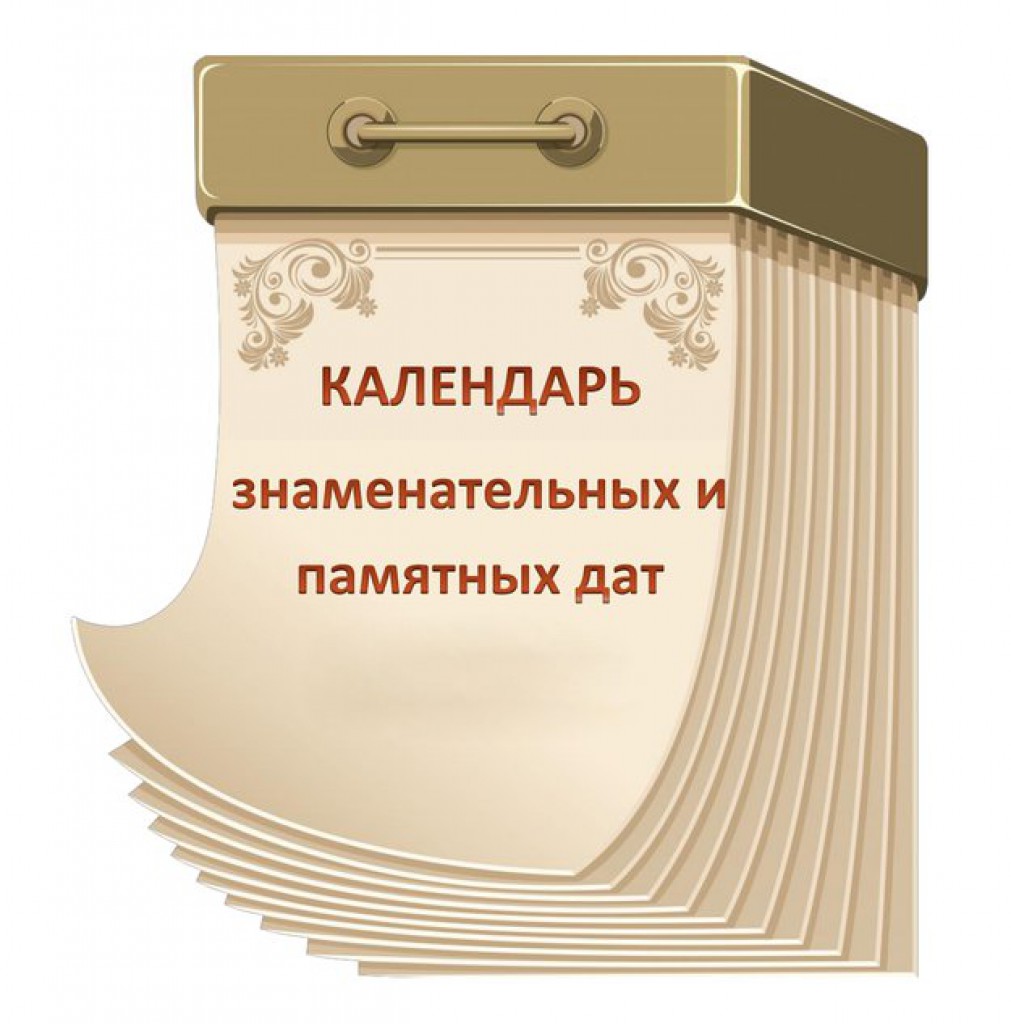 Перечень знаменательных и памятных дат Республики Башкортостан на 2022 годЯНВАРЬ 1 января  - 65 лет со дня рождения башкирского писателя, драматурга Ралифа Кинзябаева (1957)- 75 лет со дня рождения башкирского поэта Радифа Тимершина (1947)- 90 лет со дня рождения башкирского писателя, журналиста Сулпана Имангулова (1932-2001)8 января – 105 лет со дня рождения башкирского композитора Загира Исмагилова (1917-2003)10 января - 115 лет со дня рождения башкирского писателя, драматурга Сагита Мифтахова (1907- 1942) - 85 лет со дня рождения башкирского писателя, ученого, лауреата премии им С. Юлаева Роберта Баимова  (1937- 2010)11 января – 85 лет со дня рождения башкирского поэта, лауреата государственной премии имени М. Акмуллы и Р. Гарипова – Рашит Шакура (1937)12 января – 50 лет, журналисту, прозаику Дильбар Булатовой (1972)15 января - 90 лет со дня рождения Шакира Биккулова башкирского поэта (1932)- 80 лет со дня рождения башкирского поэта Хасана Назара20 января – 110 лет со дня рождения поэта- земляка Галимжана Латыйпа (1921-1986)26 января – 90 лет со дня рождения башкирского драматурга, артиста Ильшат Юмагулова (1932- 2007)29 января – 55 лет поэту, драматургу Салавату Абузарову (1967)ФЕВРАЛЬ 5 февраля - 90 лет со дня рождения Кима Ахмедьянова (1932−1980), башкирского ученого, писателя- 75 лет со дня рождения башкирского поэта Маулита Ямалетдинова (1947)12 февраля - 90 лет со дня рождения Рами Гарипова (1932−1977), башкирского поэта- 110 лет со дня рождения Хусаина Кунакбая (1912−1943), башкирского поэта16 февраля - 90 лет со дня рождения Рафаэля Сафина башкирского поэта и драматурга (1932- 2002)25 февраля - День государственного флага РБ26 февраля – 90 лет со дня рождения башкирского драматурга Ильшата Юмагулова (1932-2007)- 95 лет со дня рождения башкирской балерины Гульсум Сулеймановой (1927-1969)МАРТ4 марта – 65 лет со дня рождения башкирской поэтессы Фании Габидуллиной (1957)9 марта - 75 лет со дня рождения Рима Хасанова (1947), башкирского композитора10 марта – 90 лет со дня рождения башкирского драматурга Кабира Акбашева (1932)12 марта - 110 лет со дня рождения Нажиба Идельбаева (1912−1991), башкирского поэта22 марта - 95 лет со дня рождения Хурмата Биккулова (1927-1997), башкирского писателя- 75 лет со дня рождения башкирской поэтессы Фаузии Юлдашбаевой (1947-1996)25 марта - 65 лет со дня рождения башкирского писателя Мудариса  Мусифуллина (1957)27 марта – 85 лет со дня рождения башкирского писателя Рашита Сабитова (1937) АПРЕЛЬ1 апреля – 65 лет со дня рождения башкирского поэта Хисмата Юлдашева (1957)11 апреля – 135 лет со дня рождения башкирского художника К. Давлеткильдиева  (1887-1947)МАЙ20 мая – 95 лет со дня рождения башкирского писателя Ямиля Мустафина31 мая – 160 лет со дня рождения М.В.Нестерова (1862-1942), русского художника, уроженца БашкортостанаИЮНЬ2 июня – 85 лет со дня рождения башкирского писателя Раиля Байбулатова (1937-2002)10 июня – 70 со дня рождения башкирской писательницы Гузель Ситдиковой (1952)12 июня – 90 лет со дня рождения башкирского писателя Муслима Абсалямова (1932-2009)13 июня - 85 лет со дня рождения Рамиля Хакимова (р.1932), башкирского писателя15 июня - 115 лет со дня рождения Шамуна Фидаи (1902−1920), башкирского поэта16 июня - день рождение Салавата Юлаева (1754−1800), национального героя башкирского народа, поэта23 июня – 135 лет со дня рождения башкирского драматурга Фазыла Туйкина (1887-1938)24 июня – 80 лет со дня рождения башкирского поэта Асхаль Ахмет- Хужа (1942)25 июня - 85 лет со дня рождения Розы Сахаутдиновой (р.1937), башкирского композитораИЮЛЬ1 июля - 90 лет со дня рождения Раиса Низамова (1932−1981), башкирского писателя11 июля - 110 лет со дня рождения Кирея Мэргэна (1912−1984), башкирского ученого, писателя- 85 лет со дня рождения башкирской писательницы, поэтессы Дили Булгаковой (1937)13 июля – 115 лет со дня рождения башкирского поэта М. Галимуллина (1907-1944)АВГУСТ5 августа – 85 лет со дня рождения башкирского писателя, ученого Вафа  Ахмадиева (1937-1983) 10 августа – 70 лет со дня рождения башкирского поэта Рамиля Янбека22 августа - 85 лет со дня рождения Данила Хасаншина (р.1937), башкирского композитора- 75 лет со дня рождения Тансулпан Гариповой (р.1947), башкирской писательницыСЕНТЯБРЬ10 сентября - 100 лет со дня рождения Зинната Галимова (1922−1983), башкирского писателя22 сентября – 75 лет со дня рождения башкирской писательницы Танчулпан Гариповой (1947)  ОКТЯБРЬ7 октября – 95 лет со дня рождения башкирского писателя- земляка Вазиха Исхакова (1927-1985)- 90 лет со дня рождения башкирского драматурга Фарита Богданова (1932-2001)11 октября - День Республики Башкортостан- 75 лет со дня рождения народного артиста РФ, РБ и Татарстана Фидана Гафарова (1947)12 октября - 80 лет со дня рождения народной артистки РФ и РБ Нурии Ирсаевой (1942) 20 октября - 90 лет со дня рождения ученого Халяфа Гарданова (1932- 2008)НОЯБРЬ1 ноября – 65 лет со дня рождения башкирской поэтессы Йомабики Ильясовой (1957)7 ноября - 90 лет со дня рождения башкирского народного поэта Александра Филлипова (1932)20 ноября – 100 лет со дня рождения башкирской певицы, народной артистки РФ Магафуры Салигаскаровой (922)24 ноября -  95 лет со дня рождения башкирской поэтессы Минигуль Хисматуллиной (1927-2004) ДЕКАБРЬ3 декабря - 90 лет со дня рождения башкирского писателя Зигата  Султанова (1932)20 декабря - 90 лет со дня рождения Анура Вахитова (1932−1984), башкирского ученого, писателя23 декабря - 115 лет со дня рождения башкирского писателя  Габдуллы Амантаева (1907-1938)24 декабря - День Конституции Республики Башкортостан